Staatliche Realschule Memmingen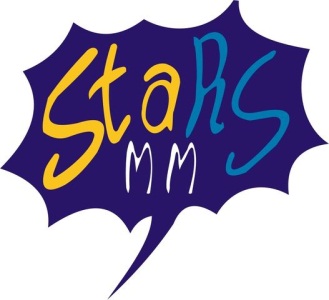 Schlachthofstraße 3487700 MemmingenPraktikumsberichtfür das Betriebspraktikum im Schuljahr 2018/2019von:Klasse:Praktikumszeitraum: 11.02.2019 – 15.02.2019Firma:	______________________			______________________	     Unterschrift des Schülers			  Unterschrift und Firmenstempel								           des Unternehmens 